РОССИЙСКАЯ ФЕДЕРАЦИЯУНОШЕВСКАЯ  СЕЛЬСКАЯ  АДМИНИСТРАЦИЯУНОШЕВСКОГО  СЕЛЬСКОГО  ПОСЕЛЕНИЯГОРДЕЕВСКОГО МУНИЦИПАЛЬНОГО РАЙОНАБРЯНСКОЙ ОБЛАСТИПОСТАНОВЛЕНИЕот «23» августа 2022 г.  №38 с. УношевоО введении особого противопожарногорежима на территории Уношевского  сельскогопоселения Гордеевского муниципального района В связи с повышением пожарной опасности на территории Уношевского сельского поселения Гордеевского муниципального района Брянской области, в целях недопущения возникновения чрезвычайных ситуаций, вызванных природными и техногенными пожарами, обеспечения пожарной безопасности в населенных пунктах и на объектах экономики, в соответствии с Федеральным законом от 21 декабря 1994 года № 69-ФЗ «О пожарной безопасности», Законом Брянской области от 13.12.2005 года № 89-З            «О пожарной безопасности», ПОСТАНОВЛЯЮ: 1. Ввести с 24 августа 2022 года  до 31 августа 2022 года  на территории Уношевского сельского поселения Гордеевского муниципального района, за исключением лесов на землях лесного фонда, особый противопожарный режим.2. На период действия особого противопожарного режима на территории Уношевского сельского поселения Гордеевского муниципального района:2.1. Запретить выжигание сухой травянистой растительности, стерни, соломы, хвороста, порубочных остатков и разведение костров, использование открытого огня и проведения пожароопасных работ на территориях населенных пунктов, землях сельскохозяйственного назначения, а также на земельных участках, примыкающих к лесам.2.2. Запретить использование мангалов и иных приспособлений для тепловой обработки пищи с помощью открытого огня (за исключением мангалов и иных приспособлений, находящихся и эксплуатирующихся на территориях объектов общественного питания).2.3. Обеспечить готовность к работе резервных источников питания на объектах социальной сферы и жизнеобеспечения населения.2.4. Организовать ежедневное патрулирование населенных пунктов, земельных участков, примыкающих к лесам и мест массового отдыха граждан с привлечением сотрудников полиции, членов добровольных пожарных формирований, старших населенных пунктов, с целью контроля за соблюдением гражданами запрета на сжигание сухой травянистой растительности и мусора.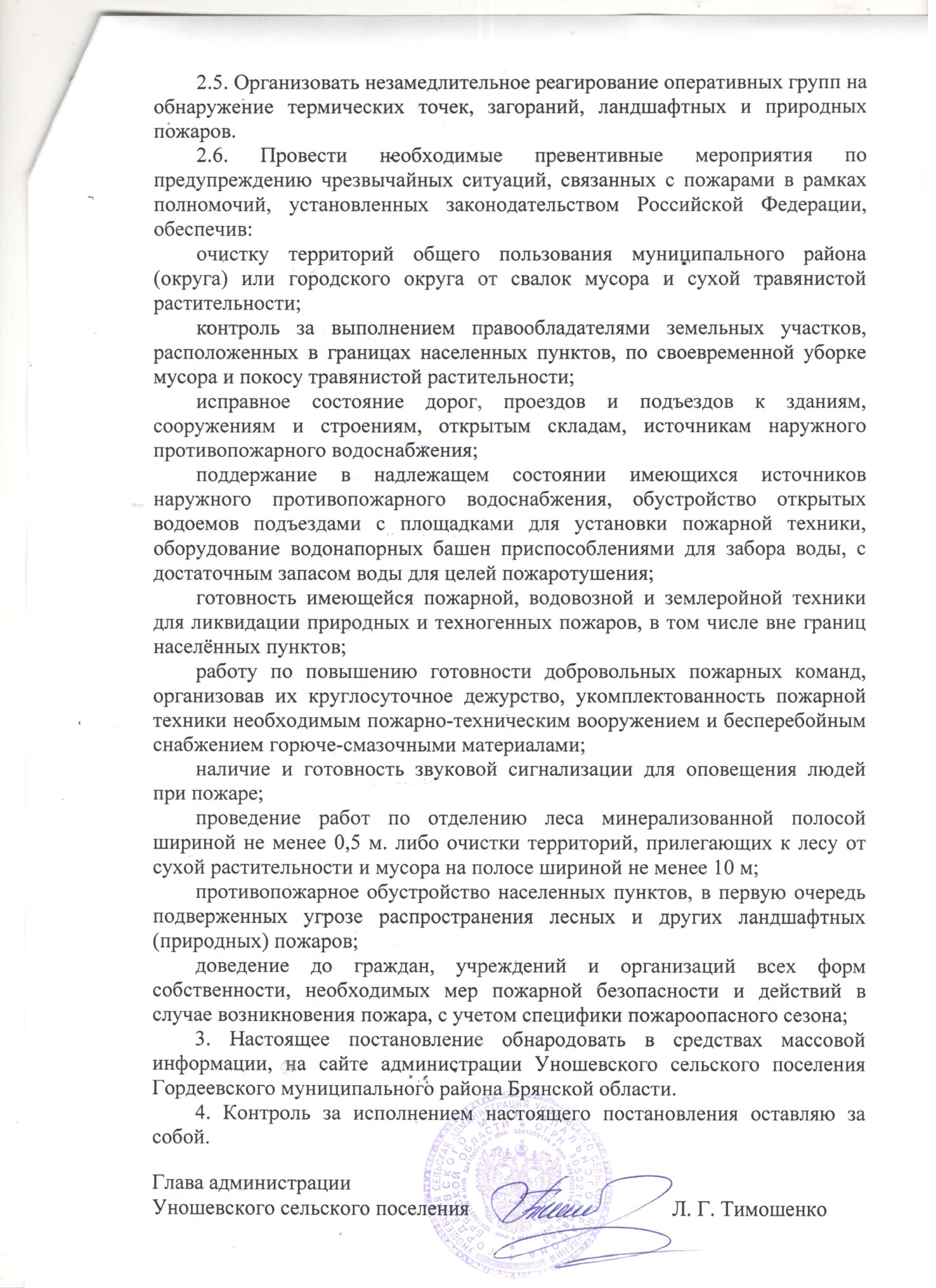 